Vorname	Name	Strasse	PLZ/Ort	eMail	Alter :       0 bis 9 Jahre      10 bis 50 Jahre                       älter als 50 Jahre    Ja, ich möchte den Newsletter abonnieren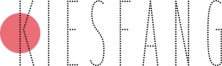 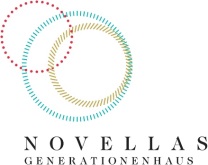 Wettbewerb zum JubiläumDa wir unser 5-jähriges Bestehen im 2020 nicht mit dem Jubiläumsfest feiern konnten, möchten wir die Tombolapreise unserer Sponsoren mit einem Wettbewerb verlosen.                                        .                                                        
Kennen Sie nicht überall die richtige Lösung? Sie finden alle Antworten, bis auf die Schätzfrage, in unserer Jubiläumszeitung «NOVELLE». Sie liegt beim Eingang auf und darf mitgenommen werden.Versuchen Sie Ihr Glück! Talon ausfüllen und in die bereitgestellt Wettbewerbsurne werfen, im Restaurant abgeben oder per Mail an info@novellas.ch. Teilnahmeschluss ist der 31.10.2021.Die Gewinner werden per Mail informiert. Die Preise (ausser Gutscheine) werden nicht verschickt. Sie können im Novellas abgeholt werden.Frage 1In welchem Monat und Jahr zogen die ersten Bewohnerinnen und Bewohner ins Novellas ein?   Frage 2Was beherbergt das ganze Haus? Ergotherapie für Bewohner/innen und externe Patienten Physiotherapie für Bewohner/innen und externe Patienten Kindertagesstätte Schülerhort Ein Ferienzimmer Übernachtungsmöglichkeiten für Gäste Wohnungen für betreutes Wohnen Frage 3Schätzfrage: Wie viele Kilometer ist unsere Rikscha bereits gefahren (Stand 28.09.2020)?   Frage 4Sie feiern im Restaurant Kiesfang ein Familienfest, mit dem Verein die jährliche Hauptversammlung oder lassen es sich beim Weihnachtsessen mit ihren Teammitgliedern gut gehen. Welche zusätzlichen Möglichkeiten bieten wir für ein unvergessliches Fest? Kochkurs in der Kiesfang Küche Professionelle Führungen zu unterschiedlichen Themen in      Zusammenarbeit mit Birdlife Boccia und Billard Portable Leinwand mit Beamer, TV, KlavierFrage 5Für welche Anlässe ist das Restaurant Kiesfang bestens geeignet? Familienanlässe im Restaurant oder kombiniert mit 
     Lichthof/Terrasse Bankette für 180 Personen und mehr Für kleines und grosses Budget Lockere Firmenanlässe mit Führung oder anderen     Unterhaltungsprogrammpunkten Für Gruppen / Personen, die barrierefreie Zugänge benötigen  Regelmässiger Cateringservice für Unternehmen